Конспект по опытно-экспериментальной деятельности в подготовительной к школе группе № 10Программное содержание:- изучать особенности,  свойства,  качества  и  применение различных предметов;- развивать умение обобщать,   устанавливать причинно – следственные зависимости,  умение делать выводы.- воспитывать любознательность,  потребность в получении информации  и соблюдения правил поведения  при проведении опытов. Материал и оборудование:  стаканы,  чайные ложечки,  2 яйца, 2 апельсина, соль,  сахар,  мука,  пищевой краситель,  речной песок,  дрожжи,  воздушный шар,  вода,  различные емкости  под воду, салфетки.Ход: 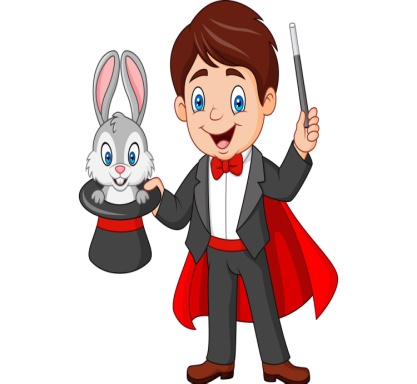 Взрослый: -  Скажи, а ты любишь фокусы? А где можно увидеть фокусы? (ответ ребёнка)  Фокусник раскрывает свои секреты фокусов? Ребёнок: - Нет.Взрослый: -  Очень жаль, ведь так хочется повторить эти фокусы. Правда? Ты со мной согласен? Ребёнок: - Да.Взрослый: - Так давай, сами попробуем «пофокусничать».  Но в отличие от цирковых фокусов с секретами, я тебе наши фокусы буду подробно рассказывать  - открывать их секреты.  Согласен? Ребёнок: - Согласен.Взрослый:  - Есть определенные правила, которые ты должен  выполнять: без разрешения ничего не трогать и слушать очень внимательно.  Приступим.  1 опыт.  Волшебное яйцо.Взрослый: - Перед тобой  два стакана с водой  и соль: в один мы добавляем  соль,  а  в другом  оставляем простую  воду. ( Ребёнок  выполняет)Взрослый: -  Что у меня в руках? Ребёнок: - Яйцо.Взрослый: -  Опусти  яйцо в стакан с простой водой. Что происходит?       (ответ ребёнка)  Правильно оно утонуло.  А теперь опусти  яйцо в стакан с солёной водой  - яйцо останется плавать на поверхности воды. Это что же у нас волшебное яйцо?  Объяснить?Ребёнок: - Да.Взрослый: - А может,  попробуешь  сам объяснить? (Ответ ребёнка)Взрослый: - Соль повышает плотность воды. Чем больше соли в воде, тем сложнее в ней утонуть. В знаменитом Мёртвом море вода настолько солёная, что человек без всяких усилий может лежать на её поверхности, не боясь утонуть.2 опыт. Утопи и съешьВзрослый: - У нас на столе две банки,  наполненные водой. Еще у нас два апельсина. Один из них положи в банку с водой. Что происходит?Ребёнок: - Плавает.Взрослый: - Да. И даже если очень постараться,  утопить его не удастся. Попробуй, утопи.  Очисти  второй апельсин и теперь положи его в воду.    Ну, что?Ребёнок: - Утонул.Взрослый: - Глазам своим не веришь? Апельсин утонул. Как же так? Два одинаковых апельсина, но один утонул, а второй плавает? А как ты думаешь,  почему?Взрослый: - Хочешь знать ответ?Ребёнок: - Да Взрослый: - Тогда, слушай. В апельсиновой кожуре есть много пузырьков воздуха. Они выталкивают апельсин на поверхность воды. Без кожуры апельсин тонет, потому что тяжелее воды, которую вытесняет.3 опыт. Какую форму примет вода?Взрослый: -  Продолжим. У нас на столе стоят: банка, колба, бокал, ваза.  Все они разной формы и разного размера. Налей  в них воды.  Какую форму принимает вода?Ребёнок: - Вода не имеет формы и принимает форму того сосуда, в который она налита.Взрослый: - Правильно.  Достаточно  вспомнить, где и как разливаются лужи. (Ответ ребёнка)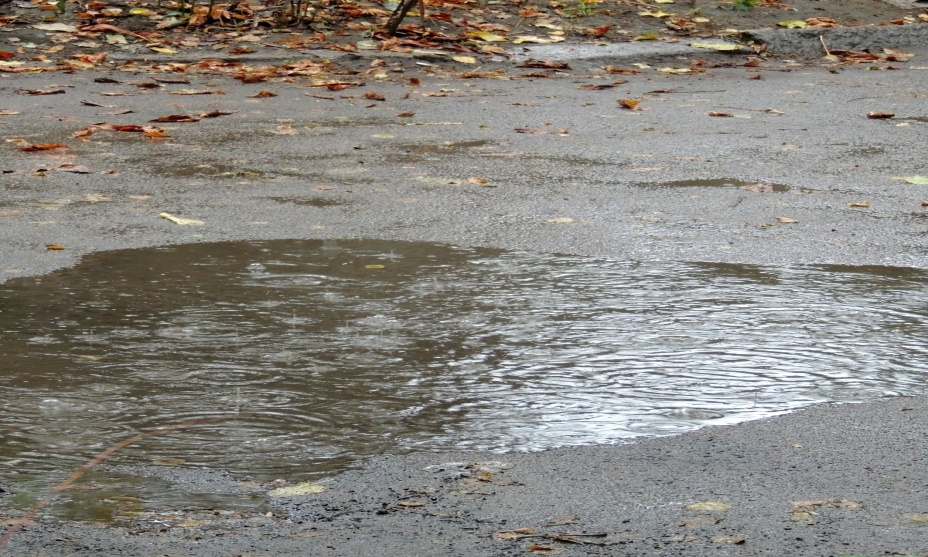 Физкультминутка                                         Ты, наверное, устал?  Ну, тогда быстрей вставай.                                          Ножками потопай,                                          Ручками похлопай.                                           Покружись, повертись                                           И на месте очутись. Глазки крепко закрывай,Дружно до пяти считай:     Раз, два, три, четыре, пять.                                           Открывай, поморгай                                           И работать продолжай.4 опыт. Живые дрожжи.Взрослый: - Известная русская пословица гласит: «Изба красна не углами, а пирогами». Пироги мы, правда, печь не будем. Хотя, почему и нет? Тем более что дрожжи у нас на кухне есть всегда. Но прежде покажем опыт, а потом можно взяться и за пироги.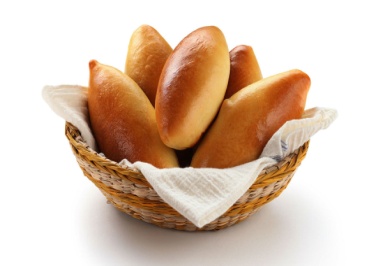 Дрожжи состоят из крохотных живых организмов, называемых микробами (а это значит, что микробы бывают не только вредные, но и полезные). Питаясь, они выделяют углекислый газ, который, смешиваясь с мукой, сахаром и водой, «поднимает» тесто, делает его пышным и вкусным. Сухие дрожжи похожи на маленькие безжизненные шарики. Но это лишь до тех пор, пока не оживут миллионы крохотных микробов, которые дремлют в холодном и сухом виде.Взрослый: - Давай их оживим. Помогай мне, наливай в ёмкость две столовых ложки теплой воды, добавляй  в нее две чайной ложки дрожжей, затем одну чайную ложку сахара и перемешивай. Дрожжевую смесь выливай в бутылку. Теперь я беру воздушный шарик и натягиваю его на горлышко бутылки. Ставим бутылку в миску с теплой водой. Посмотри, что происходит? Ребёнок: - Шар надувается.  А почему?  ( Ребёнок выдвигает предположения)Взрослый: - Это происходит потому, что дрожжи,  оживая, начинают «есть» сахар и  смесь наполняется пузырьками углекислого газа,  который они начинают выделять. Пузырьки лопаются, и газ надувает шарик.5 опыт. Что растворяется в воде?Перед  ребёнком  на столе  стаканы с водой,  палочки, ложки и вещества в различных емкостях. Ребёнок  рассматривает воду, вспоминает ее свойства. (Данный опыт ребёнок выполняет самостоятельно и делает выводы)Взрослый: - Как ты думаешь, что произойдет, если в воду добавить сахарный песок? Ребёнок  добавляет  сахар,  перемешивает, и  вместе наблюдаем, что изменилось.Взрослый: - Что произойдет, если мы добавим в воду речной песок? Добавляет к воде речной песок, перемешивает.Взрослый: - Изменилась ли вода? Стала ли она мутной или осталась прозрачной? Растворился ли речной песок? ( Ответ ребёнка)Взрослый: - А что произойдет с водой, если мы добавим в нее пищевую краску? Ребёнок добавляет краску, перемешивает.Взрослый:-  Что изменилось?Ребёнок:- Вода изменила цвет. Краска растворилась и изменила цвет воды, вода стала непрозрачной.Ребёнок: - Сейчас узнаю, растворится ли в воде мука? Ребёнок  добавляет в воду муку, перемешивает.Взрослый: - Какой стала вода? Мутной или прозрачной? Растворилась ли мука в воде? ( Ответы ребёнка)Взрослый: - А теперь сделаем вывод:  Какие вещества у нас растворились в воде?  Какие вещества не растворились в воде?  ( Ответы ребёнка)Рефлексия:Тебе понравилось «фокусничать»?  Теперь ты сможешь повторить наши опыты и показать их остальным членам семьи.Дорогие родители!   Совместная исследовательская деятельность будет вдвойне полезней, если вы будете соблюдать некоторые правила:
• Не прерывайте размышлений ребёнка,  не лишайте ребёнка возможности самому  найти  ответ.
• Поддерживайте познавательный процесс у ребёнка, чаще задавайте вопрос: « А ты сам как думаешь?».                        Желаю вам успеха в проведение опытов!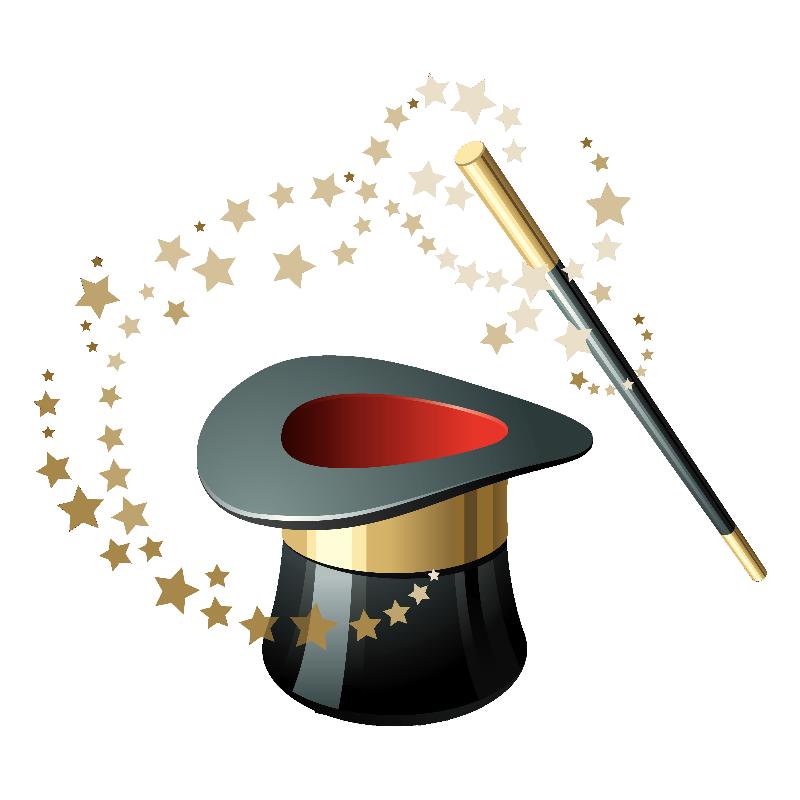 